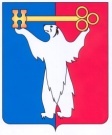 ___________2022                                                                                               № _______ О внесении изменений в решение Норильского городского Совета депутатов 
от 13.05.2008 № 11-251 «Об утверждении Положения о порядке предоставления в аренду объектов недвижимого имущества, находящихся в собственности муниципального образования город Норильск»В соответствии с Федеральным законом от 06.10.2003 № 131-ФЗ «Об общих принципах организации местного самоуправления в Российской Федерации», статьей 28 Устава городского округа город Норильск Городской Совет, РЕШИЛ:Внести в Положение о порядке предоставления в аренду объектов недвижимого имущества, находящихся в собственности муниципального образования город Норильск, утвержденное решением Городского Совета от 13.05.2008 № 11-251 (далее - Положение), следующие изменения: 1.1. В пункте 2.1 Положения:1.1.1. В абзаце первом слова «Уставом муниципального образования город Норильск» заменить словами «Уставом городского округа город Норильск Красноярского края». 1.1.2. В абзаце втором слова «перечень муниципального имущества, предназначенного для передачи во владение и (или) в пользование субъектам малого и среднего предпринимательства и организациям, образующим инфраструктуру поддержки субъектов малого и среднего предпринимательства» заменить словами «перечень муниципального имущества муниципального образования город Норильск, свободного от прав третьих лиц (за исключением имущественных прав субъектов малого и среднего предпринимательства), предназначенного для предоставления его во владение и (или) в пользование на долгосрочной основе субъектам малого и среднего предпринимательства и организациям, образующим инфраструктуру поддержки субъектов малого и среднего предпринимательства».1.2. В пункте 12.1 Положения слова «Уставом муниципального образования город Норильск» заменить словами «Уставом городского округа город Норильск Красноярского края».2. Контроль исполнения настоящего решения возложить на председателя постоянной комиссии Городского Совета по бюджету и собственности Цюпко В.В.3. Настоящее решение вступает в силу через десять дней со дня опубликования в газете «Заполярная правда».РОССИЙСКАЯ ФЕДЕРАЦИЯКРАСНОЯРСКИЙ КРАЙНОРИЛЬСКИЙ ГОРОДСКОЙ СОВЕТ ДЕПУТАТОВР Е Ш Е Н И ЕПредседатель Городского Совета                                А.А. Пестряков                             Глава города Норильска               Д.В. Карасев